APPLICATION FOR A SCIENTIFIC PERMITAPPLICANT DETAILSPROJECT DETAILSIf the project is not a survey list the species of wildlife and number of each species to be used.PROPOSED RESEARCH SITES Complete the relevant section/s belowSignature of applicant:  .............................................................     Date: ..............................................PLEASE ALLOW FOUR TO SIX WEEKS FOR THE PROCESSING OF THIS APPLICATIONReturn this form plus any attachments to the Environmental Research Co-ordinator, Department of Environment, Land, Water & Planning, 
PO Box 137, Heidelberg 3084   Phone (03) 9450 8746 or email environmental.research@delwp.vic.gov.au Wildlife Act 1975 Full Name and TitleOrganisationBusiness AddressEmail AddressBusiness TelephoneAfter Hours / MobileOccupation/PositionPrevious permit number if anyFull names of any additional persons to be covered by this permitFull names of any additional persons to be covered by this permitFull names of any additional persons to be covered by this permitFull names of any additional persons to be covered by this permitFull names of any additional persons to be covered by this permitQualifications and experience in procedures to be used in proposed research:Qualifications and experience in procedures to be used in proposed research:Qualifications and experience in procedures to be used in proposed research:Qualifications and experience in procedures to be used in proposed research:Project title: Project aim: 100 Word Plain English Description of the research:Is this application for the renewal of a permit, or continuation/expansion of research under a previous permit?    Renewal or Expansion/Continuation         New Research Application (Please tick appropriate box)If it is a renewal, expansion or continuation of work from a previous research permit, have results of previous work been provided to DELWP (if not, explain why and indicate how it will be rectified)?What procedures do you intend to carry out on wildlife (please tick box/list)Collect   □Mark and/or band  □Retain live   □Radio track   □What procedures do you intend to carry out on wildlife (please tick box/list)Live capture  □Release   □Retain dead   □Other (eg take blood) please specifyABBBS number 		If your proposed research requires the banding of birds or batsAnimal Ethics Committee (AEC) approval numberSpeciesNumber of individualsSpeciesNumber of individualsNational or State ParksApproval for collection of protected flora on land managed under the National Parks Act 1975 is usually only granted for research that benefits the Park or the protected flora or for revegetation within the park or its immediate vicinity. An additional National Parks permit is also required. Contact the Customer Service Centre on 136 186 for an application form.National or State ParksApproval for collection of protected flora on land managed under the National Parks Act 1975 is usually only granted for research that benefits the Park or the protected flora or for revegetation within the park or its immediate vicinity. An additional National Parks permit is also required. Contact the Customer Service Centre on 136 186 for an application form.National or State ParksApproval for collection of protected flora on land managed under the National Parks Act 1975 is usually only granted for research that benefits the Park or the protected flora or for revegetation within the park or its immediate vicinity. An additional National Parks permit is also required. Contact the Customer Service Centre on 136 186 for an application form.National or State ParksApproval for collection of protected flora on land managed under the National Parks Act 1975 is usually only granted for research that benefits the Park or the protected flora or for revegetation within the park or its immediate vicinity. An additional National Parks permit is also required. Contact the Customer Service Centre on 136 186 for an application form.National or State ParksApproval for collection of protected flora on land managed under the National Parks Act 1975 is usually only granted for research that benefits the Park or the protected flora or for revegetation within the park or its immediate vicinity. An additional National Parks permit is also required. Contact the Customer Service Centre on 136 186 for an application form.National or State ParksApproval for collection of protected flora on land managed under the National Parks Act 1975 is usually only granted for research that benefits the Park or the protected flora or for revegetation within the park or its immediate vicinity. An additional National Parks permit is also required. Contact the Customer Service Centre on 136 186 for an application form.National or State ParksApproval for collection of protected flora on land managed under the National Parks Act 1975 is usually only granted for research that benefits the Park or the protected flora or for revegetation within the park or its immediate vicinity. An additional National Parks permit is also required. Contact the Customer Service Centre on 136 186 for an application form.Name of Park/sReference AreasApproval for collection of protected flora on land managed under the Reference Areas Act 1988 will only be granted in exceptional circumstances. A Parks / Reference Areas permit is also required.  Contact the Customer Service Centre on 136 186 for an application form.  Written applications should be made directly to the Environmental Research Coordinator (see below)Reference AreasApproval for collection of protected flora on land managed under the Reference Areas Act 1988 will only be granted in exceptional circumstances. A Parks / Reference Areas permit is also required.  Contact the Customer Service Centre on 136 186 for an application form.  Written applications should be made directly to the Environmental Research Coordinator (see below)Reference AreasApproval for collection of protected flora on land managed under the Reference Areas Act 1988 will only be granted in exceptional circumstances. A Parks / Reference Areas permit is also required.  Contact the Customer Service Centre on 136 186 for an application form.  Written applications should be made directly to the Environmental Research Coordinator (see below)Reference AreasApproval for collection of protected flora on land managed under the Reference Areas Act 1988 will only be granted in exceptional circumstances. A Parks / Reference Areas permit is also required.  Contact the Customer Service Centre on 136 186 for an application form.  Written applications should be made directly to the Environmental Research Coordinator (see below)Reference AreasApproval for collection of protected flora on land managed under the Reference Areas Act 1988 will only be granted in exceptional circumstances. A Parks / Reference Areas permit is also required.  Contact the Customer Service Centre on 136 186 for an application form.  Written applications should be made directly to the Environmental Research Coordinator (see below)Reference AreasApproval for collection of protected flora on land managed under the Reference Areas Act 1988 will only be granted in exceptional circumstances. A Parks / Reference Areas permit is also required.  Contact the Customer Service Centre on 136 186 for an application form.  Written applications should be made directly to the Environmental Research Coordinator (see below)Reference AreasApproval for collection of protected flora on land managed under the Reference Areas Act 1988 will only be granted in exceptional circumstances. A Parks / Reference Areas permit is also required.  Contact the Customer Service Centre on 136 186 for an application form.  Written applications should be made directly to the Environmental Research Coordinator (see below)Name of Reference AreaPublic  Managed by Parks Victoria or DELWP Approval for collection of protected flora will only be granted subject to approval by the relevant land manager.Public  Managed by Parks Victoria or DELWP Approval for collection of protected flora will only be granted subject to approval by the relevant land manager.Public  Managed by Parks Victoria or DELWP Approval for collection of protected flora will only be granted subject to approval by the relevant land manager.Public  Managed by Parks Victoria or DELWP Approval for collection of protected flora will only be granted subject to approval by the relevant land manager.Public  Managed by Parks Victoria or DELWP Approval for collection of protected flora will only be granted subject to approval by the relevant land manager.Public  Managed by Parks Victoria or DELWP Approval for collection of protected flora will only be granted subject to approval by the relevant land manager.Public  Managed by Parks Victoria or DELWP Approval for collection of protected flora will only be granted subject to approval by the relevant land manager.Name of reserve/sOther  Approval for collection of protected flora may only be granted subject to approval by the relevant land manager.  Other  Approval for collection of protected flora may only be granted subject to approval by the relevant land manager.  Other  Approval for collection of protected flora may only be granted subject to approval by the relevant land manager.  Other  Approval for collection of protected flora may only be granted subject to approval by the relevant land manager.  Other  Approval for collection of protected flora may only be granted subject to approval by the relevant land manager.  Other  Approval for collection of protected flora may only be granted subject to approval by the relevant land manager.  Other  Approval for collection of protected flora may only be granted subject to approval by the relevant land manager.  Name of AreaMap References (Melway, Vic Roads, other)Private Private Private Private Private Private Private Surname of land owner or leaseholder  Other names Address PostcodePhone BHPhone AHor  PhMap Reference (Melway, Vic Roads, other)Map Reference (Melway, Vic Roads, other)Map Reference (Melway, Vic Roads, other)Map Reference (Melway, Vic Roads, other)Map Reference (Melway, Vic Roads, other)Map Reference (Melway, Vic Roads, other)Map Reference (Melway, Vic Roads, other)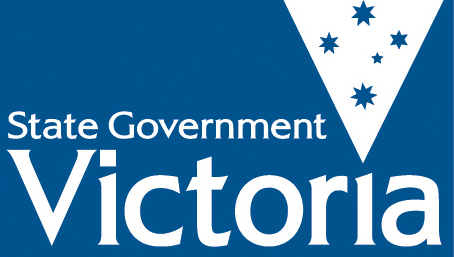 